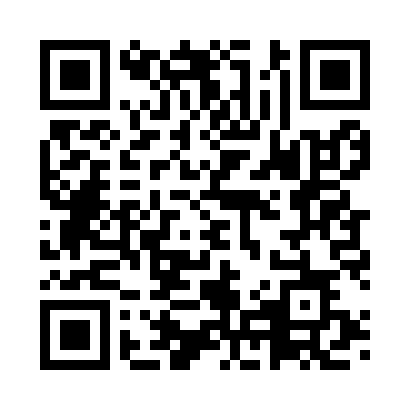 Prayer times for Angiari, ItalyWed 1 May 2024 - Fri 31 May 2024High Latitude Method: Angle Based RulePrayer Calculation Method: Muslim World LeagueAsar Calculation Method: HanafiPrayer times provided by https://www.salahtimes.comDateDayFajrSunriseDhuhrAsrMaghribIsha1Wed4:056:031:126:128:2110:122Thu4:036:021:126:138:2310:143Fri4:006:001:126:148:2410:164Sat3:585:591:126:158:2510:185Sun3:565:571:126:158:2610:206Mon3:545:561:116:168:2810:227Tue3:525:551:116:178:2910:248Wed3:495:531:116:188:3010:269Thu3:475:521:116:188:3110:2810Fri3:455:511:116:198:3210:3011Sat3:435:491:116:208:3410:3212Sun3:415:481:116:208:3510:3413Mon3:395:471:116:218:3610:3514Tue3:375:461:116:228:3710:3715Wed3:355:451:116:228:3810:3916Thu3:335:441:116:238:3910:4117Fri3:315:431:116:248:4110:4318Sat3:295:421:116:248:4210:4519Sun3:275:411:116:258:4310:4720Mon3:255:401:116:268:4410:4921Tue3:235:391:126:268:4510:5122Wed3:215:381:126:278:4610:5323Thu3:195:371:126:288:4710:5524Fri3:175:361:126:288:4810:5625Sat3:165:351:126:298:4910:5826Sun3:145:341:126:298:5011:0027Mon3:125:341:126:308:5111:0228Tue3:115:331:126:318:5211:0329Wed3:095:321:126:318:5311:0530Thu3:085:321:136:328:5411:0731Fri3:065:311:136:328:5511:08